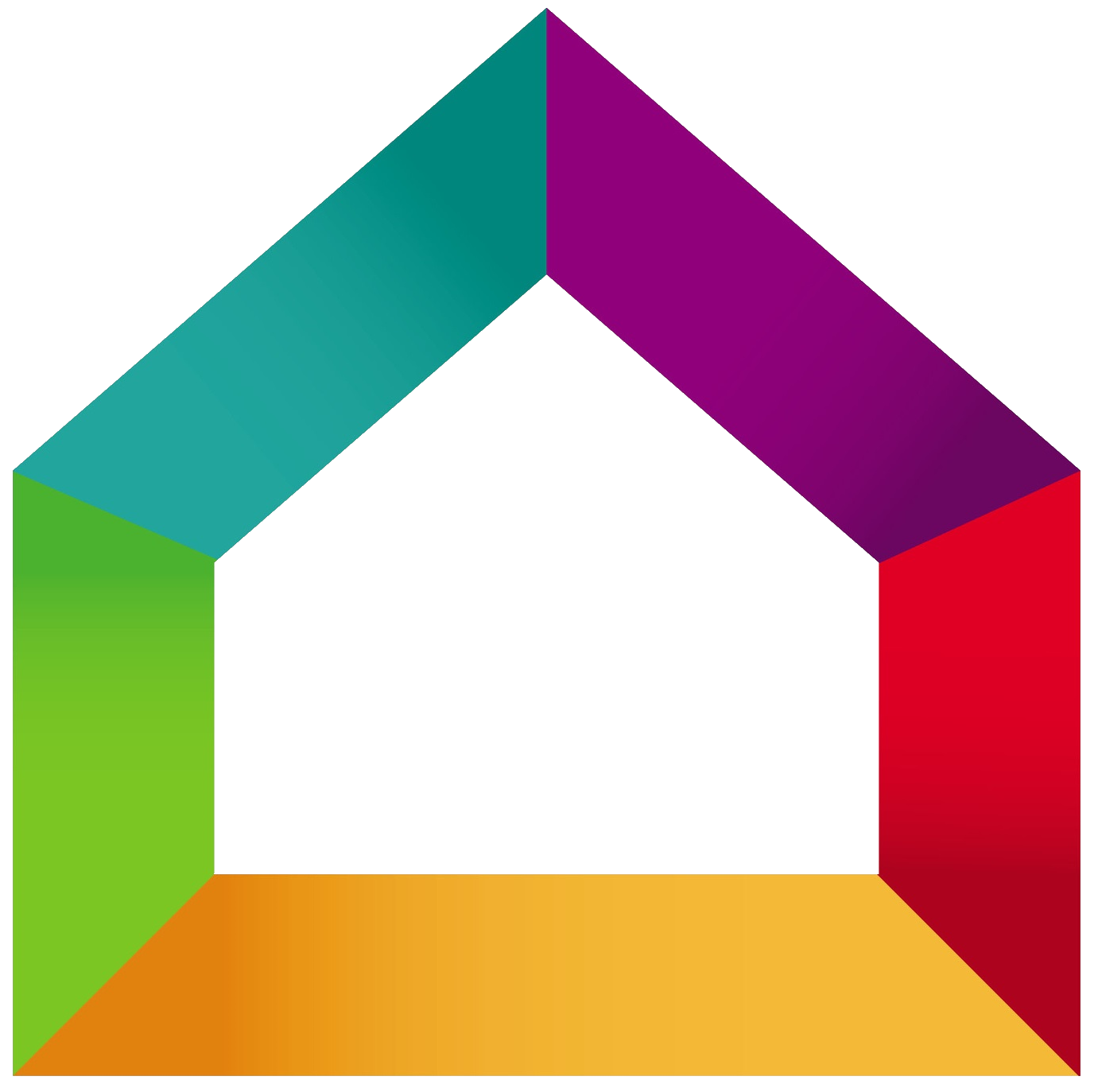 BATI’RENOV	Entreprise Rénovation et Travaux15 rue de la république78000 VersaillesTel : 01.02.03.04.05Mail : contact@bati-renov.comConditions de règlement :Acompte de 20% à la commande  1504,80 €Acompte de 30 % au début des travaux  2257,20 €Solde à la livraison, paiement comptant dès réceptionMerci de nous retourner un exemplaire de ce devis Signé avec votre nom et revêtu dela mention « Bon pour accord et commande »DésignationUnitéQuantitéPrix unitaireTotal HTPrestation de rénovation de l’intérieur d’une pièce à vivre de 27m²Premier Rendez-vous h180,00 €80,00 €Package comprenant :Proposition de plan, Planche d’inspirationShopping ListU1450,00 €450,00 €